Assignment:  New World ExplorersCreate a foldable demonstrating your knowledge of the 10ted explorers of the New World. Each explorer will be shown on a flap.You must include the following for each explorer:Name of explorerCountry they worked forDate of explorationsArea that they exploredWhat they were looking for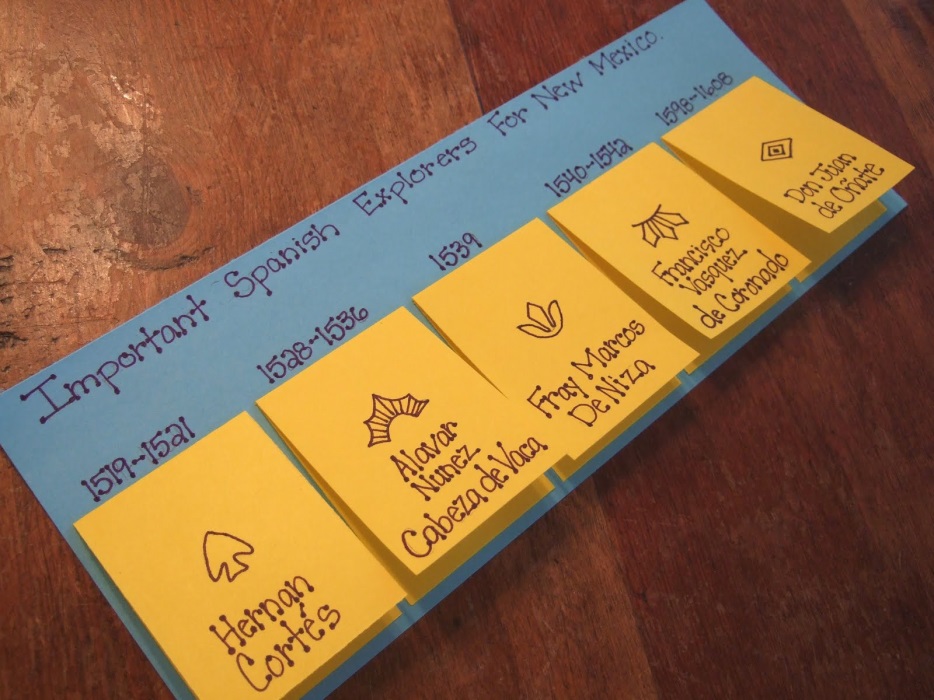 